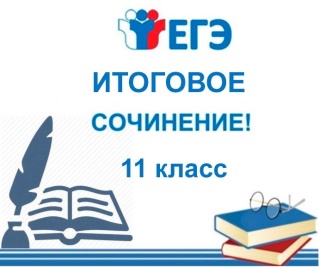 15 апреля 2021 г - основной срок проведения итогового сочинения (изложения)Совместным приказом Министерства просвещения России и Рособрнадзора утверждено новое расписание проведения итогового сочинения (изложения) в 2020/2021 учебном году. Приказом установлен основной срок проведения итогового сочинения (изложения) – 15 апреля 2021 года, а также в дополнительные сроки – 5 мая и 19 мая 2021 года. Написать сочинение в дополнительные сроки смогут выпускники, получившие за сочинение «незачет», либо пропустившие его написание в основной срок по уважительной причине, подтвержденной документально.Успешное написание итогового сочинения является для выпускников 11 классов допуском к государственной итоговой аттестации. Обучающиеся с ограниченными возможностями здоровья вместо итогового сочинения выбрали  написание изложения.